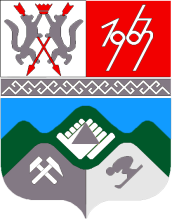 КЕМЕРОВСКАЯ ОБЛАСТЬ-КУЗБАССМУНИЦИПАЛЬНОЕ ОБРАЗОВАНИЕ «ТАШТАГОЛЬСКИЙ МУНИЦИПАЛЬНЫЙ РАЙОН»СОВЕТ НАРОДНЫХ ДЕПУТАТОВ ТАШТАГОЛЬСКОГО МУНИЦИПАЛЬНОГО РАЙОНАРЕШЕНИЕот « 24 » декабря 2019 года № 105-ррПринято Советом народных депутатовТаштагольского муниципального районаот 24 декабря 2019 годаО признании утратившими силу некоторых  нормативно-правовых актов  Совета народных депутатов Таштагольского муниципального районаПринимая во внимание протест прокуратуры города Таштагола от 30.10.2019 № 7-6-2019 на решение Совета народных депутатов Таштагольского муниципального района от 22.01.2014 №39-рр «Об утверждении Положения «О порядке предоставления субсидии из бюджета Таштагольского муниципального района на возмещение затрат управляющим  организациям, товариществам собственников жилья, жилищным, жилищно-строительным кооперативам, ресурсоснабжающим  организациям, возникших в результате  приведения размера платы граждан за коммунальные услуги в соответствие с установленным предельным индексом», руководствуясь Федеральным законом от 06.10.2003 № 131-ФЗ «Об общих принципах организации местного самоуправления в Российской Федерации», Уставом муниципального образования «Таштагольский муниципальный район», Совет народных депутатов Таштагольского муниципального районаРЕШИЛ:Признать утратившими силу следующие решения Совета народных депутатов Таштагольского муниципального района: от 22.01.2014 № 39-рр «Об утверждении Положения «О порядке предоставления субсидии из бюджета Таштагольского муниципального района на возмещение затрат управляющим организациям, товариществам собственников жилья, жилищным, жилищно-строительным кооперативам, ресурсоснабжающим организациям, возникших в результате приведения размера платы граждан за коммунальные услуги в соответствие с установленным предельным индексом» от 29.05.2018 № 314-рр «О внесении изменений в решение совета народных депутатов Таштагольского муниципального района от 22.01.2014 № 39-рр «Об утверждении Положения «О порядке предоставления субсидии из бюджета Таштагольского муниципального района на возмещение затрат управляющим организациям, товариществам собственников жилья, жилищным, жилищно-строительным кооперативам, ресурсоснабжающим организациям, возникших в результате приведения размера платы граждан за коммунальные услуги в соответствие с установленным предельным индексом»Контроль за исполнением настоящего решения возложить на Комитет Совета народных депутатов Таштагольского муниципального района по развитию жилищно-коммунального хозяйства и благоустройству.Настоящее решение разместить на официальном сайте администрации Таштагольского муниципального района в информационно-телекоммуникационной сети «Интернет».Настоящее решение вступает в силу с момента подписания.Глава Таштагольского муниципального района                                                                     В. Н. МакутаПредседатель Совета народных депутатов Таштагольского муниципального района                                      И. Г. Азаренок